Torphins Primary School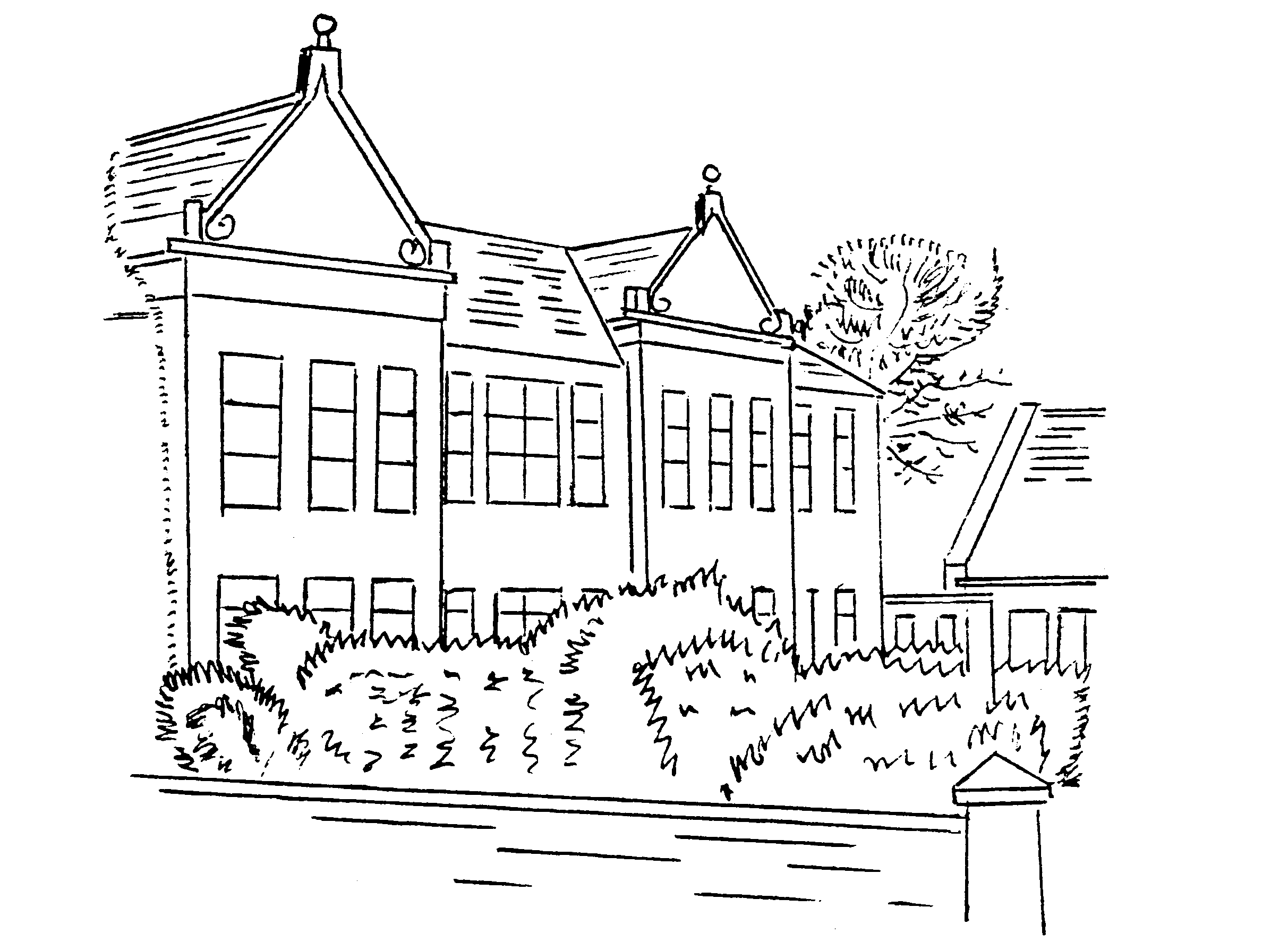 Vision, Values and Aims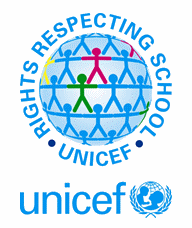 Rev 1 October 2016Rev 2 March 2019Rev 3 November 2019Rev 4 March 2020Torphins Primary SchoolVision, Values and School EthosWe are a UNICEF Rights Respecting School and as Effective Contributors and Responsible Citizens we uphold its values.We embrace challenge and try our best in everything we do to become Successful Learners and Confident Individuals.Our school aims to make learning meaningful, appropriate to individual needs and enjoyable.We celebrate success and achievement gained both in school and in our wider community.We are proud of our school. 